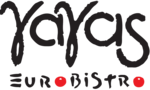 Ya Ya's Eurobistro - SalinaSparkling Wine by the GlassChampagne & Sparkling WinesWhite Wine by the GlassSauvignon BlancPinot Grigio & Pinot GrisChardonnayIntriguing & Exciting WhitesRose Wine By the GlassRose WineRed Wine by the GlassPinot NoirMerlotMalbecZinfandelCabernetFrenchItalianIntriguing & Exciting RedsPorts/SherriesCascina Pian D'Or "Bricco Riella" NV Moscato, Italy, Piedmont, Asti13 GlassTorresella "Prosecco" NV Glera, Italy, Veneto13 GlassGraham and Beck "Brut Rose" - Pinot Noir, Chardonnay, South Africa15 GlassCascina Pian D'Or "Bricco Riella" NV Moscato, Italy, Piedmont, Asti35 BottleTorresella "Prosecco" - Glera, Italy, Veneto38 Bottle401Bouvet "Brut Rosé" NV Pinot Noir, France, Loire Valley40 Bottle50Taittinger "Brut La Francaise" NV Champagne Blend, France, Champagne, Reims57 Demi (375mL)Domaine Carneros "Brut" 2017 Chardonnay, Pinot Noir, California, Napa Valley86 Bottle405Domaine Carneros "Cuvée de la Pompadour Brut Rosé" NV Sparkling Blend, California, Napa Valley, Carneros75 Bottle404Nicolas Feuillatte "Brut" Blue Label NV Champagne Blend, France, Champagne95 Bottle408Taittinger "Brut La Francaise" NV Champagne Blend, France, Champagne, Reims151 BottleGraham and Beck "Brut Rose" - Pinot Noir, Chardonnay, South Africa42 BottleDecoy "Brut Cuvée" NV Pinot Noir, Chardonnay, Pinot Meunier, California, Napa County70 BottleLouis Jadot "Mâcon-Villages" NV Chardonnay, France, Burgundy, Mâconnais16 GlassCaposaldo NV Pinot Grigio, Italy, Veneto14 GlassLoosen Bros. "Dr. L" 2020 Riesling, Germany, Mosel14 GlassWild Rock "The Infamous Goose" NV Sauvignon Blanc, New Zealand, Marlborough15 GlassShortbread "Buttery Chardonnay" NV Chardonnay, Paso Robles and Edna Valley14 Glass482Wild Rock "The Infamous Goose" NV Sauvignon Blanc, New Zealand, Marlborough42 BottleJustin 2019 Sauvignon Blanc, California, Paso Robles49 Bottle485Merry Edwards 2018 Sauvignon Blanc, California, Russian River Valley131 BottleDuckhorn "North Coast" 2021 Sauvignon Blanc, California, North Coast96 BottleCaposaldo NV Pinot Grigio, Italy, Veneto38 Bottle508Maso Canali 2019 Pinot Grigio, Italy, Trentino-Alto Adige45 BottleA to Z 2020 Pinot Gris, Oregon, Willamette Valley40 Bottle202Santa Margherita 2020 Pinot Grigio, Italy, Trentino-Alto Adige, Alto Adige58 Bottle451Wente "Morning Fog" 2020 Chardonnay, California, Livermore Valley37 Bottle465Gary Farrell "Russian River Selection" 2019 Chardonnay, California, Russian River Valley91 Bottle458Rombauer 2020 Chardonnay, California, Napa Valley, Carneros92 BottleShortbread "Buttery Chardonnay" NV Chardonnay, Paso Robles and Edna Valley40 Bottle429Pine Ridge 2019 Chenin Blanc, Viognier, California, Napa Valley41 Bottle428Clean Slate 2018 Riesling, Germany, Mosel38 BottleLoosen Bros. "Dr. L" 2020 Riesling, Germany, Mosel48 Bottle432Conundrum 2020 White Blend, California, Napa Valley57 BottleDiora "La Belle Fête" Rosé of Pinot Noir NV Pinot Noir, California, Monterey County14 GlassDiora "La Belle Fête" Rosé of Pinot Noir NV Pinot Noir, California, Monterey County37 BottleTrue Myth - Cabernet Sauvignon, Paso Robles17 GlassJustin - Cabernet Sauvignon, California, Paso Robles21 GlassJ. Lohr "Los Osos" 2019 Merlot, California, Paso Robles15 GlassAlamos 2020 Malbec, Argentina, Mendoza12 GlassOZV Lodi 2019 Old Vine Zinfandel, Lodi13 GlassA to Z NV Pinot Noir, Oregon, Willamette Valley17 GlassTutto Mio 'Vino Rosso Dolce' NV Sparkling Sweet Red, Italy "Emilia Romagna"11 GlassLine 39 - Cabernet Sauvignon, California, Central Coast13 GlassSean Minor "Nicole Marie" - Red Blend, California, Napa Valley18 GlassSean Minor "Sonoma Coast" NV Pinot Noir, California, Sonoma Coast62 Bottle110A to Z NV Pinot Noir, Oregon, Willamette Valley54 Bottle131Willamette Valley Vineyards "Whole Cluster Fermented" - Pinot Noir, Oregon, Willamette Valley50 Bottle127Meiomi NV Pinot Noir, California, Sonoma Coast71 Bottle105Soter "North Valley" NV Pinot Noir, Oregon, Willamette Valley62 Bottle118La Crema "Willamette Valley" NV Pinot Noir, Oregon, Willamette Valley73 Bottle102Belle Glos "Clark & Telephone Vineyard" NV Pinot Noir, California, Santa Maria Valley85 Bottle101Belle Glos "Dairyman" NV Pinot Noir, California, Russian River Valley85 Bottle112Gary Farrell "Russian River Selection" NV Pinot Noir, California, Russian River Valley87 Bottle121Cherry Pie "Stanley Ranch" 2017 Pinot Noir, California, Napa Valley, Carneros128 Bottle323Flowers "Sonoma Coast" NV Pinot Noir, California, Sonoma Coast106 Bottle134Goldeneye NV Pinot Noir, California, Anderson Valley115 BottleSoter "Mineral Springs Ranch" NV Pinot Noir, Oregon, Willamette Valley, Yamhill-Carlton174 BottleJ. Lohr "Los Osos" 2019 Merlot, California, Paso Robles40 Bottle155Frog's Leap 2018 Merlot, California, Napa Valley, Rutherford73 Bottle144Meeker "Winemaker's Handprint" 2014 Merlot, California, Sonoma County104 Bottle152Emmolo 2017 Merlot, California, Napa Valley95 BottleAlamos 2020 Malbec, Argentina, Mendoza40 Bottle202Catena "Vista Flores" - Malbec, Argentina, Mendoza, Valle de Uco45 BottleOZV Lodi 2019 Old Vine Zinfandel, Lodi35 Bottle3211000 Stories "Bourbon Barrel Aged" 2018 Zinfandel, California, Mendocino County42 Bottle182Frog's Leap 2019 Zinfandel, California, Napa Valley73 Bottle228Kennedy Shah - Cabernet, Columbia Valley33 Bottle353Ghost Pines - Cabernet Sauvignon, California58 BottleJustin - Cabernet Sauvignon, California, Paso Robles62 BottleCaterwaul "Regusci Vineyard" 2018 Cabernet Sauvignon, California, Napa Valley, Stags Leap District97 Bottle218Revelry "D11 Block" - Cabernet Sauvignon, Washington, Walla Walla Valley125 Bottle236Jordan 2016 Cabernet Sauvignon, California, Alexander Valley151 Bottle241Stag's Leap Wine Cellars "Artemis" - Cabernet Sauvignon, California, Napa Valley174 Bottle233Silver Oak "Alexander Valley" - Cabernet Sauvignon, California, Alexander Valley182 Bottle244Caymus - Cabernet Sauvignon, California, Napa Valley225 BottleLine 39 - Cabernet Sauvignon, California, Central Coast36 Bottle029Orin Swift "Locations F" NV Red Blend, France54 BottleCiacci Piccolomini d'Aragona "Toscana IGT" 2017 Sangiovese Blend, Italy, Tuscany, Toscana IGT44 Bottle304Orin Swift "Locations I" NV Red Blend, italy54 Bottle305Santa Margherita Chianti Classico Riserva 2018 Sangiovese, Chianti Classico69 Bottle153Lang & Reed 2017 Cabernet Franc, California, North Coast60 BottleJustin "Justification" 2016 Cabernet Franc, Merlot, California, Paso Robles147 BottleOrin Swift "Palermo" 2019 Cabernet Sauvignon, Merlot, Malbec, California, Napa Valley100 BottleOrin Swift "Abstract" 2019 Granache, Petite Sirah, Syrah, Napa97 BottleOrin Swift "Locations E" NV Grenache, Tempranillo, Monastrell, Carignan, Spain54 Bottle268Conundrum 2019 Red Blend, California, Napa Valley57 Bottle271Justin "Isosceles" 2018 Red Bordeaux Blend, California, Paso Robles172 Bottle210John Duval "Entity" 2018 Shiraz, Australia, Barossa Valley80 Bottle164PlumpJack NV Syrah, California, Napa Valley168 Bottle176The Prisoner 2019 Zinfandel Blend, California, Napa Valley115 BottleTutto Mio 'Vino Rosso Dolce' NV Sparkling Sweet Red, Italy "Emilia Romagna"30 BottleElyse "C'est Si Bon" - Red Blend, California, Napa Valley65 BottleSean Minor "Nicole Marie" - Red Blend, California, Napa Valley52 BottleCroft "Fine Ruby Porto" NV Port Blend, Portugal, Douro, Porto8 GlassTaylor Fladgate "10 Year" NV Port Blend, Portugal, Douro9 GlassTaylor Fladgate "20 Year" NV Port Blend, Portugal, Douro17 GlassTaylor Fladgate "30 Year" NV Port Blend, Portugal, Porto33 GlassTaylor Fladgate "40 Year" NV Port Blend, Portugal, Douro46 GlassGraham's "10 Year Tawny" NV Port Blend, Portugal, Douro11 Glass